МИНИСТЕРСТВО ФИНАНСОВ СВЕРДЛОВСКОЙ ОБЛАСТИПРИКАЗот 21 декабря 2021 г. N 660ОБ УТВЕРЖДЕНИИ УРОВНЯ РАСЧЕТНОЙ БЮДЖЕТНОЙ ОБЕСПЕЧЕННОСТИМУНИЦИПАЛЬНЫХ ОБРАЗОВАНИЙ, РАСПОЛОЖЕННЫХ НА ТЕРРИТОРИИСВЕРДЛОВСКОЙ ОБЛАСТИВ соответствии с Порядком определения и установления предельного уровня софинансирования Свердловской областью (в процентах) объема расходного обязательства муниципального образования, расположенного на территории Свердловской области, утвержденным Постановлением Правительства Свердловской области от 29.01.2020 N 38-ПП "О мерах по реализации пункта 3 статьи 139 Бюджетного кодекса Российской Федерации", приказываю:1. Утвердить уровень расчетной бюджетной обеспеченности муниципальных образований, расположенных на территории Свердловской области (прилагается).2. Признать утратившим силу Приказ Министерства финансов Свердловской области от 28.12.2020 N 483 "Об утверждении уровня расчетной бюджетной обеспеченности муниципальных образований, расположенных на территории Свердловской области" ("Официальный интернет-портал правовой информации Свердловской области" (www.pravo.gov66.ru), 2020, 29 декабря, N 28850).3. Настоящий Приказ опубликовать на "Официальном интернет-портале правовой информации Свердловской области" (www.pravo.gov66.ru).Министр финансовА.С.СТАРКОВУтвержденПриказомМинистерства финансовСвердловской областиот 21 декабря 2021 г. N 660"Об утверждении уровнярасчетной бюджетной обеспеченностимуниципальных образований,расположенных на территорииСвердловской области"УРОВЕНЬРАСЧЕТНОЙ БЮДЖЕТНОЙ ОБЕСПЕЧЕННОСТИМУНИЦИПАЛЬНЫХ ОБРАЗОВАНИЙ,РАСПОЛОЖЕННЫХ НА ТЕРРИТОРИИ СВЕРДЛОВСКОЙ ОБЛАСТИ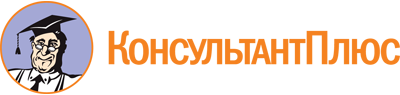 Приказ Минфина Свердловской области от 21.12.2021 N 660
"Об утверждении уровня расчетной бюджетной обеспеченности муниципальных образований, расположенных на территории Свердловской области"Документ предоставлен КонсультантПлюс

www.consultant.ru

Дата сохранения: 08.08.2022
 Номер строкиНаименование муниципального образования, расположенного на территории Свердловской областиУровень расчетной бюджетной обеспеченностиУровень расчетной бюджетной обеспеченности, в процентах12341.Муниципальное образование город Алапаевск0,57757,72.Муниципальное образование Алапаевское0,41241,23.Арамильский городской округ Свердловской области0,86186,14.Артемовский городской округ0,46946,95.Артинский городской округ0,39539,56.Асбестовский городской округ0,96196,17.Ачитский городской округ0,31531,58.Белоярский городской округ0,97197,19.Березовский городской округ0,82682,610.Бисертский городской округ0,37237,211.Городской округ Богданович0,59459,412.Городской округ Верх-Нейвинский0,56956,913.Городской округ Верхнее Дуброво0,74574,514.Верхнесалдинский городской округ1,033103,315.Городской округ Верхний Тагил0,42242,216.Городской округ Верхняя Пышма0,72372,317.Городской округ Верхняя Тура0,31331,318.Городской округ Верхотурский0,32532,519.Волчанский городской округ0,14914,920.Гаринский городской округ0,16816,821.Горноуральский городской округ0,49849,822.Городской округ Дегтярск0,57457,423.Муниципальное образование "город Екатеринбург"2,211221,124.Городской округ Заречный0,72972,925.Ивдельский городской округ0,90890,826.Городской округ "город Ирбит" Свердловской области0,29329,327.Ирбитское муниципальное образование0,37237,228.Каменский городской округ0,46146,129.Каменск-Уральский городской округ Свердловской области0,91691,630.Камышловский городской округ Свердловской области0,53553,531.Городской округ Карпинск0,42442,432.Качканарский городской округ Свердловской области1,006100,633.Кировградский городской округ0,63363,334.Городской округ Краснотурьинск0,75775,735.Городской округ Красноуральск0,62662,636.Городской округ Красноуфимск Свердловской области0,55755,737.Муниципальное образование Красноуфимский округ0,33933,938.Кушвинский городской округ0,49249,239.Городской округ "Город Лесной" Свердловской области0,50350,340.Малышевский городской округ0,44644,641.Махнёвское муниципальное образование0,27827,842.Невьянский городской округ Свердловской области0,60660,643.Нижнетуринский городской округ0,57257,244.Город Нижний Тагил0,65965,945.Городской округ Нижняя Салда0,46846,846.Новолялинский городской округ0,42042,047.Новоуральский городской округ Свердловской области0,46746,748.Городской округ Пелым0,44044,049.Городской округ Первоуральск0,80580,550.Полевской городской округ0,86686,651.Пышминский городской округ0,32432,452.Городской округ Ревда0,69169,153.Режевской городской округ0,42842,854.Городской округ Рефтинский0,71271,255.Городской округ ЗАТО Свободный Свердловской области0,46146,156.Североуральский городской округ0,66066,057.Серовский городской округ0,58658,658.Сосьвинский городской округ0,27727,759.Городской округ Среднеуральск0,67967,960.Городской округ Староуткинск0,27427,461.Городской округ Сухой Лог0,72272,262.Сысертский городской округ0,78178,163.Тавдинский городской округ0,46046,064.Талицкий городской округ0,37537,565.Тугулымский городской округ0,48548,566.Туринский городской округ0,44544,567.Городской округ ЗАТО Уральский Свердловской области0,29029,068.Шалинский городской округ0,46846,869.Байкаловский муниципальный район Свердловской области0,33433,470.Муниципальное образование Баженовское сельское поселение Байкаловского муниципального района Свердловской области0,34634,671.Байкаловское сельское поселение Байкаловского муниципального района Свердловской области0,66566,572.Краснополянское сельское поселение Байкаловского муниципального района Свердловской области0,55755,773.Камышловский муниципальный район Свердловской области0,30930,974.Восточное сельское поселение Камышловского муниципального района Свердловской области0,73773,775.Галкинское сельское поселение Камышловского муниципального района Свердловской области0,44044,076.Муниципальное образование "Зареченское сельское поселение" Камышловского муниципального района Свердловской области0,37837,877.Калиновское сельское поселение Камышловского муниципального района Свердловской области0,40240,278.Обуховское сельское поселение Камышловского муниципального района Свердловской области0,58058,079.Нижнесергинский муниципальный район Свердловской области0,51151,180.Городское поселение Атиг Нижнесергинского муниципального района Свердловской области0,69569,581.Городское поселение Верхние Серги Нижнесергинского муниципального района Свердловской области0,87587,582.Дружининское городское поселение Нижнесергинского муниципального района Свердловской области0,44744,783.Кленовское сельское поселение Нижнесергинского муниципального района Свердловской области0,31531,584.Городское поселение Михайловское муниципальное образование Нижнесергинского муниципального района Свердловской области0,76676,685.Нижнесергинское городское поселение Нижнесергинского муниципального района Свердловской области0,88888,886.Слободо-Туринский муниципальный район Свердловской области0,25625,687.Ницинское сельское поселение Слободо-Туринского муниципального района Свердловской области0,18118,188.Сладковское сельское поселение Слободо-Туринского муниципального района Свердловской области0,29229,289.Слободо-Туринское сельское поселение Слободо-Туринского муниципального района Свердловской области0,53453,490.Усть-Ницинское сельское поселение Слободо-Туринского муниципального района Свердловской области0,40940,991.Таборинский муниципальный район Свердловской области0,16916,992.Кузнецовское сельское поселение Таборинского муниципального района Свердловской области0,14114,193.Таборинское сельское поселение Таборинского муниципального района Свердловской области0,21621,694.Унже-Павинское сельское поселение Таборинского муниципального района Свердловской области0,10110,1